Муниципальный архив Администрации Алтайского района Республики Хакасия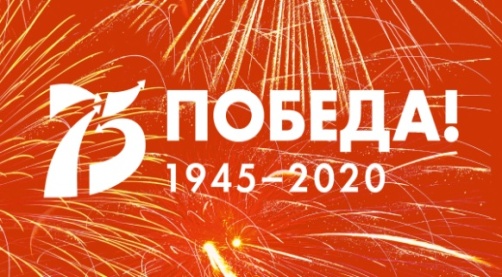 ТЕМАТИЧЕСКИЙ ПЕРЕЧЕНЬ АРХИВНЫХ ДОКУМЕНТОВ «АЛТАЙСКИЙ РАЙОН В ГОДЫ ВЕЛИКОЙ ОТЕЧЕСТВЕННОЙ ВОЙНЫ (1941-1945 ГГ.)»Тематический перечень архивных документов «Алтайский район в годы Великой Отечественной войны (1941-1945 гг.)» (далее - Перечень) составлен муниципальным архивом Администрации Алтайского района Республики Хакасия к знаменательной дате – 75-летию Победы над фашистской Германией и предназначен для ознакомления всех, кто интересуется историей с архивными документами о событиях, происходивших в Алтайском районе в годы Великой Отечественной войны. Архивные документы, представленные в Перечне, отражают лишь часть событий, в которых жители Алтайского района приняли непосредственное участие, тем не менее они дают правдивую картину некоторых событий того времени.Основной целью составления Перечня является систематизация архивных документов по истории Алтайского района в годы Великой Отечественной войны для оперативности их поиска.Работа по составлению Перечня будет проводиться поэтапно. Представленный Перечень является начальным этапом работы по изучению и выявлению документов о событиях в Алтайском районе в годы Великой Отечественной войны, хранящихся в муниципальном архиве Администрации Алтайского района Республики Хакасия. В Перечень включены архивные документы фондов Новомихайловской машинно-тракторной станции. Перечень составлен по хронологическому принципу. Тематический перечень архивных документов «Алтайский район в годы Великой Отечественной войны (1941-1945 гг.)» расширит источниковую базу по истории вклада жителей Алтайского района в победу над фашистской Германией в Великой Отечественной войне (1941-1945 годов).Главный специалист муниципального архиваАдминистрации Алтайского района                                                                    В.А. Елизарьева№ п/пДатаНаименование документаПоисковые данныеПримечание1.20 июня 1941 годаПриказ Новомихайловской машинно-тракторной станции от 20.06.1941 № 37 «Об ушедших в ряды РККА»Ф.Р-8.Оп.2.Д.11.л.11.Подлинник. Рукопись.2.03 июля 1941 годаПриказ Новомихайловской машинно-тракторной станции от 03.07.1941 № 39 «Об организации походной мастерской типа «А» для нужд РККА»Ф.Р-8.Оп.2.Д.11.л.12.Подлинник. Рукопись.3.27 июля 1941 годаПриказ Новомихайловской машинно-тракторной станции от 27.07.1941 № 43 «Об ушедших в ряды РККА»Ф.Р-8.Оп.2.Д.11.л.14.Подлинник. Рукопись.4.18 августа 1941 годаПриказ Новомихайловской машинно-тракторной станции от 18.08.1941 № 47 «Об изменениях в тракторных отрядах в связи с изменением объёма работ и отсутствия трактористов»Ф.Р-8.Оп.2.Д.11.л.15.Подлинник. Рукопись.5.23 сентября 1941 годаПриказ Новомихайловской машинно-тракторной станции от 23.09.1941 № 51 «О проведении инвентаризации в МТС»Ф.Р-8.Оп.2.Д.11.л.16.Подлинник. Рукопись.6.10 марта 1942 годаПриказ Новомихайловской машинно-тракторной станции от 10.03.1942 № 14 «О задачах перед сельским хозяйством в ВОВ и укреплении трудовой дисциплины»Ф.Р-8.Оп.2.Д.12.л.4.Подлинник. Рукопись.7.24 апреля 1942 годаПриказ Новомихайловской машинно-тракторной станции от 24.04.1942 № 21 «О проведение полевых работ в сжатые сроки»Ф.Р-8.Оп.2.Д.12.л.8.Подлинник. Рукопись.8.26 апреля 1942 годаПриказ Новомихайловской машинно-тракторной станции от 26.04.1942 № 22 «Об обеспечении фронта необходимыми продуктами питания и сырьем»Ф.Р-8.Оп.2.Д.12.лл. 8-9Подлинник. Рукопись.9.19 мая 1943 годаПриказ Новомихайловской машинно-тракторной станции от 19.05.1943 № 33 «Об итогах социалистического соревнования между тракторными отрядами и вручении переходящего Красного знамени»Ф.Р-8.Оп.2.Д.13.лл. 6-7об.Подлинник. Рукопись.